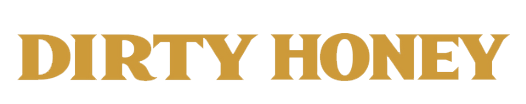 Can’t Find The BrakesCreditsDirty Honey Is:Marc LaBelle • VocalsJohn Notto • Electric Guitar, Acoustic GuitarJustin Smolian • Bass, Acoustic GuitarJaydon Bean • Drums, Percussion•••••The Can’t Find The Brakes Album:Produced, Engineered, and Mixed by Nick DiDiaRecorded at Brooklet Recording, AustraliaMixed Somewhere in Los Angeles – USAAssisted by Jackson SommervilleMastered by Billy Joe Bowers at Casa De AmorB3, Wurlitzer, Piano • Ian PeresAustralian Background Vocals • Ashleigh MannixLos Angeles Background Vocals •  Raquel Rodriguez, Aneesa Al-MusawwirCowbell • Nick DiDiaAlbum Art Direction • Risk/Los AngelesAlbum Design and Layout • Sam WhitneyPhotography • Katrina Benzova•••••All songs written by Dirty Honey2023 Dirt RecordsStick Songs LLC d/b/a Sticky Songs (BMI)•••••Can’t Find The BrakesLyrics“Don't Put Out the Fire”All this timeI thought you were satisfiedAnd I didn’t know that you’d wanna leaveBut don’t you put out the fire…You could’ve told meIf I’d done you wrongNow I’m waiting and praying that you’re not as good as goneCause I could feel itI confessYou couldn’t hide that your eyes had told me everything before you leftNow I’m feelingSo strung outYou’ve got me buried in worry and drowning all my sorrows in doubtGot me hidingFrom the painBut I can’t run from a gun that’s shooting bullets that are calling my nameI left my heart in your hands…Don’t put out the fireDon’t put out the fireDon’t put out the fireAre you gonna burn me out?Don’t put out the fireI couldn’t stand itWhen you leftWas it worth all the hurt, you could’ve told me what you wanted insteadNow you’re runningAll over townAnd the talk on the street has got me thinking that there’s someone you’ve foundNow I’m so insecureI need a little moreDon’t put out the fireDon’t put out the fireDon’t put out the fireWell I gotta saySee I loved you ‘til you walked awayWhen you catch me with a brand new flameDon’t be surprised babyShe said, I left my heart in your handsDon’t you understand?Don’t put out the fireDon’t put out the fireDon’t put out the fireBaby don’t burn me outDon’t put out the fireI don’t wanna see you walk awayBaby don’t burn me outBaby don’t you ever goBaby don’t you walk awayBaby don’t you burn me outSo, don’t put out the fire“Won’t Take Me Alive”I ain’t a fighter, but you’re never taking me aliveSo if you’re coming then you oughta know it’s suicideYou won’t make me crawl when my backs to the wallAin’t taking me aliveWon’t bleed me out to dryI told you like I said before I never asked to start a warBut now you know that I’d rather dieYou won’t take me aliveDon’t complicate it you created your own miseryWon’t be a victim I won’t listen to your mind’s diseaseYou want me to bleed, but I got an ace up my sleeveAin’t taking me aliveWon’t bleed me out to dryI told you like I said before I never asked to start a warBut now you know that I’d rather dieYou won’t take me aliveAin’t taking me aliveWon’t bleed me out to dryI told you like I said before I never asked to start a warBut now you know that I’d rather dieYou won’t take me aliveWon’t bleed me out to dryI told you like I said before I never asked to start a warBut now you know that I’d rather dieYou won’t take me alive“Dirty Mind”I never needed a doctor they’re always pushing my pillsI never needed a dealer I can find my own thrillsBut every man’s got his vices and I know that your mineKick back from your all out attack I can’t get away this timeI just gotta know I just gotta know babe whyI keep my hands clean when you know I’ve got a dirty mindMake up your mindEvery time I saidMake up your mindI never needed a preacher to tell me what to believeCause I could look in a mirror if I want to deceiveI gotta know if ya want me or are you setting me freeIt’s alright, won’t hold too tight if you take me in or let me beI just gotta know I just gotta know babe whyI keep my hands clean when you know I’ve got a dirty mindJust make up your mindEvery time I saidMake up your mindMake up your mindEvery time I saidMake up your mindI keep my hands clean, but you know I’ve got a dirty mind…Make up your mindEvery time I saidMake up your mindMake up your mindEvery time I saidMake up your mind“Roam”She’s crashing like ocean wavesAnd I know I’m the one to blameBut these thoughts I can’t explainShe’s crashing like ocean wavesI know that it’s hard‘Cause I can’t be where you areSo I’ll roam like a bird in the nightI’ll roam, still I know it ain’t rightI’ll roam, like a bird in the nightBut this time I won’t say goodbyeShe’s mending her broken wingsCause I can’t ease her sufferingIf her will is strong she would carry onAnd see what tomorrow bringsAnd I fly so highCause falling is the only way to feel aliveSo I’ll roam like a bird in the nightI’ll roam, still I know it ain’t rightI’ll roam, like a bird in the nightBut this time I won’t say goodbyeBut this time I won’t say goodbyeEvery time I walk awayShe’s begging me to stayWe can’t carry on this wayBut I know some things will never changeSo I’ll roam like a bird in the night      I’ll roam, still I know it ain’t right         				      I’ll roam, like a bird in the nightBut this time I won’t say goodbyeBut this time I won’t say goodbyeBut this time I won’t say goodbye“Get a Little High”Been down so longBeen down so long and I’m too far gone to saveShe’s been gone for way too longGot me thinking of my mistakesI’ve been looking, but I never found itI need to find another way around itBeen down for so damn long and I’m too far gone to saveSo don’t mind me if I sometimes…I’ll get a little bit highIt’s alright nowJust gotta ease my mindIt’s alright nowCause she said goodbyeBut it’s alright nowI’ll get a little bit highI can’t take itI can’t take itIt’s so hard to believeCause my little girl she’s got me down and I could use a little remedyI’ve been reminiscing about the good timesMemories before you said your goodbyesI can’t take itI can’t take itIt’s so hard to believeSo don’t mind me if I sometimes…Get a little bit highIt’s alright nowJust gotta ease my mindIt’s alright nowCause she said goodbyeBut it’s alright nowI’ll get a little bit highBut no matter how hard I tryI can’t get you off my mindI’ll get a little bit highIt’s alright nowJust gotta ease my mindIt’s alright nowCause she said goodbyeBut it’s alright nowI’ll get a little bit highComing HomeGone are the lines that were drawnMistakes we made when we were youngBut no southern trains could keep me from where I still belongChances that I took in vainGone with all of the charadesThat all of this time that I didn’t know that you felt the sameAnd all of the fears I’d leave them behind for youI can’t deny when I’m back in the woods that I’ll be fineCause I’m coming homeCause I’m coming homeMade my way through sand and stoneTroubles I’ve carried alonePlaces that seemed greener, but never were sweeter than homeAll of the fears I’d leave them behind for you, yes I wouldI can’t deny when I’m back in the woods that I’ll be fineCause I’m coming homeCause I’m coming homeCause I’m coming homeCause I’m coming homeCause I’m coming homeCause I’m coming homeCan’t Find the BrakesShe moves through life like a bullet trainCause she’s got no time to wasteShe gets higher than an aeroplaneWhen life’s too hard to faceNo red lights are gonna slow her downDrive this life straight through the groundHold on, shorty can’t find the breaksHold on, babe I’ll do whatever it takesShe burns through the night like a neon signHer shadows don’t like the chaseShe has no need to apologizeFor a past she can’t eraseI said slow down babe you’re too young to dieShe said I ain’t gonna stop so don’t even tryHold on shorty can’t find the breaksHold on, babe I’ll do whatever it takesHold on shorty can’t find the breaksHold on, babe I’ll do whatever it takesHold on shorty can’t find the breaksHold on, babe I’ll do whatever it takesHold on shorty can’t find the breaksHold on, babe I’ll do whatever it takes“Satisfied”All these thoughts are ringing in my headMemories of things I should have saidThought you could’ve stayed, anywayI guess I’ve only got myself to blameCause all of this time all this timeI thought you were satisfied satisfiedAll of this time this time I should’ve known you were gonna leaveNever thought I could’ve been so blindTook too long for me to realizeIf you love or leave me it’s all the sameI’ve only got myself to blameAll of this time, timeI thought you were satisfied, satisfiedAll of this time, timeShoulda known you were gonna leave me behindAll of these games we playMemories swept awayOnly myself to blameAll of this time, this timeI thought you were satisfied, satisfiedAll of this time, this timeShoulda known you were gonna leave me behindAll of this time said all of this timeYou were satisfied, satisfiedAll of this time, timeShoulda known that you’d leave me behind“Ride On”I think it’s time we get a move onWe’ve got no time to wasteWhen only promises were only brokenI’ll do whatever it takesGotta ride onRide onCan’t stop now the storms on the horizonRide onRide onCan’t stop now the storms on the horizonMotor roaring like a lionI’ve been running too leanAll the secrets i’ve been hidingI’m trying to keep myself cleanRide on, ride onCan’t stop now the storms on the horizonRide on, ride onCan’t stop now the storms on the horizonLife moves way too fastMight as well hit the gasRide on, ride onCan’t stop now the storms on the horizonRide on, ride onCan’t stop now the storms on the horizonCan’t stop now the storms on the horizonCan’t stop now the storms on the horizon“You Make it Alright”No I can’t take it I’ve been faking my way through lifeWhen you’ve got nothing a little something can make it rightI know when life gets hardAin’t nothing gonna fall apartBut I know one thing for sureI’ve been downI’ve been downBut you make it alright, alrightI’ve been downI’ve been downBut you make it alright, alrightDon’t keep them guessing. I’ve learned that lesson too late in lifeThey say “can’t keep a good man down with someone like you around” don’t I know yes I knowAs long as you’re by my sideI know that I’ll be alrightCause I call you mineI’ve been down babeI’ve been downBut you make it alright, alrightI’ve been down babeYeah, I’ve been downBut you make it alright, alright yes you doI’ve been down babeI’ve been downBut you make it alright, alrightI’ve been down babeI’ve been downBut you make it alrightYeah you make it alrightI’ve been down babeYeah, I’ve been downBut you make it alright, alrightI’ve been down babeYeah, I’ve been downBut you make it alright, oh said you make it alright“Rebel Son”Momma told me I’m the only one I’m just a rebel sonEvery day that I’ve been on the run I’m like a loaded gunWhen the day is gone the night is young back home you’re gonna runMomma told me I’m the only one I’m just a rebel sonThey said nowhere is where I’m bound to be the moon’ll light my wayToo many places that I’ve gotta see, here I could never stayLike a rolling wheel beneath my heels I’ll make a memoryMomma told my I’m the only one, that’s all you’ll ever beThe more you wait, more moves I makeNo I won’t wait for you…Oh, I’m gonna break your heartOh, I’m gonna break your heartOh, Don’t wanna break your heartOh, I’m gonna break your heartMomma told me I’m the only one I’m just a rebel sonEvery day that I’ve been on the run I’m just a loaded gunWhen the day is gone the night will come back home you’re gonna runMomma told me I’m the only one I’m just a rebel sonThe more you wait, more moves I makeNo I won’t wait for you…Oh, I’m gonna break your heartOh, I’m gonna break your heartOh, Don’t wanna break your heartOh, Don’t wanna break your heartDirty Honey Press Assets Site:https://www.herfitzpr.net/dirty-honey-home-2023-24Dirty Honey North American Media Contact:Heidi Ellen Robinson-Fitzgeraldheidirobinsonfitz@icloud.com818-705-1267